Frenchtown Presbyterian Church, .     908-996-2227    Website: www.frenchtownpres.orgPastor Cell - 609-303-0500Worship 9:30AM Clerk of SessionKathy Skerbetz – 908-720-6533Session (Elders)Maureen Breiner 	                 Bill PenyakShari Bethman Bjellquist 	                 Matt MelbourneJennifer Campbell 	                 Tonya ReeseGayla Gerhardt 	                 Carl StokesEd Marston	                 Kathy SkerbetzDiane ReedBoard of DeaconsCarole Barrett 	                Barbara KerekesSharon Beck	                 SellittoDebbie Godown                                               Amy Verecha Ken Gerhardt 	                PastorRev. Dr. Merideth Mueller-Boltonpastormerideth@gmail.comChurch Secretary  Lea Raymond                               office@frenchtownpres.orgFinancial Manager  Mary Ann Hampton   finance@frenchtownpres.orgMusic Director  Hugh Sunghughsung@gmail.com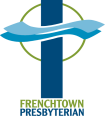 FRENCHTOWN  April 7th, 2024 - Communion SundayWelcome to all who worship with us this morning!Prelude Welcome & Announcements                              God Gathers Us in Love Call to Worship Leader: This is the good news which we proclaim to you.People:  Jesus Christ is raised from the dead!Leader: Walk in the light of his love.People: Live in the light of his teachings and healing mercies.Leader: Come, let us worship the One Who overcame death.People: Let us celebrate the triumph of our Lord!*Hymn #248                              “Christ is Risen! Shout Hosanna!” Prayer of AdorationCall to ConfessionPrayer of Confession	O Lord our God, we think we are at our best when we are in control. Forgive us for not expecting the risen Christ to show up in unexpected places.  Forgive for locking the doors of your house for fear of all that is outside. Forgive us for thinking that church mainly happens inside these walls and not in the world. Forgive us for looking for your power in all the conventional places but never in places of brokenness, crisis and defeat. In your mercy, forgive what we have been, repair what we are, and by the power of the resurrection, lead us into new life in Christ. Amen.Words of Assurance *Passing of the PeaceGloria Patri#584 “Glory to God,Whose Goodness shines on Me”	Glory to God, whose goodness shines on me,	and to the Son, whose grace has pardoned me,	and to the Spirit, whose love has set me free.	As it was in the beginning, is now and ever shall be. Amen.God Speaks to Us Through God’s WordFirst Scripture Reading                                                  1 John 1:1-4Scripture Lesson                                                          John 20:19-29Sermon                                                               “Conditional Faith”                               God Calls Us to Respond*Hymn #268                             “Crown Him with Many Crowns!”Invitation to the OfferingPlease consider donating online using our QR code (aim your phone’s camera here, then click on the link that appears): 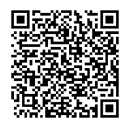 OffertoryDoxology #606 “Praise God from Whom All Blessings Flow”                                   Prayer of DedicationAffirmation of Faith – The Apostles (unison)  	I believe in God the Father Almighty, Maker of heaven and earth, and in Jesus Christ, his only Son, our Lord, who was conceived by the Holy Ghost, born of the virgin Mary, suffered under Pontius Pilate; was crucified dead and buried. He descended into hell. The third day he rose again      from the dead.  He ascended into heaven, and sits at the       right hand of God the Father Almighty; from thence he shall come to judge the quick and the dead.  I believe in the Holy Ghost, the holy catholic church, the communion of saints, the forgiveness of sins, the resurrection of the body and the life everlasting.  Amen.The LORD’s Supper		The Lord be with you. And also with you		Lift up your hearts. We lift them up to the Lord		Let us give thanks to the Lord our God. It is right to give 	our thanks and praise      Communion of the People 		We share a common loaf and a common cup. Come forward via the 	aisle on the right.  The pastor will tear a piece of bread from the loaf. 	Dip it in the cup and partake of it as you return to your seat via the aisle 	on the left. Please inform an usher if you need assistance or would like to 	be served in your seat. Hymn (during Communion) #523  “You Satisfy the Hungry Heart”Prayers of the People and The Lord’s Prayer God Sends Us Out to Reflect God’s Love*Hymn #157                                        “I Danced in the Morning”Charge and BlessingBenediction Response      #591 Halle, Halle Hallelujah! (Refrain)	Halle, halle, hallelujah!	Halle, halle, hallelujah!	Halle, halle, hallelujah!	Hallelujah! Hallelujah! Postlude                              ***********************************MISSION STATEMENTWe are a body of believers in Jesus Christ the Lord that strives to be a living reflection of God’s love. We come together to confirm our individual faith while spreading the message of hope and love by serving those in need through mission and outreach.NEWS AND EVENTSEVENTS DURING THE WEEK –-April 8-14Monday   Book Club, 1pmTuesday   AA Meeting 6:30am   Card Games, 2-4pm in Fellowship Hall   AA Meeting, 8pmWednesday   AA Meeting 7:30pm  2nd Wednesday Soup Supper 5:45pm-8pmThursday   AA Meeting 6:30amFridaySaturday    Saturday Women's AA Group Meeting 9am    AA Meeting 7pm    Italian Dinner Fundraiser, 3:30-6pmNext Sunday    Praise BandItalian NightSaturday April 13th, 3:30pm-6pm.  Dine in or take out.  $13.00 per adult, $6.00 per child.  Chicken Parmesan and Lasagna, roasted vegetable, salad, roll and dessert.  Benefits FPC.To preorder email dianereed288@yahoo.com or tonya.reese@hotmail.comSoup Study and the ChosenSecond WEDNESDAY Soup and Study, April 10, 2024, 5:45 – 8:00 p.m. We’ve decided to make it a habit! Join us each SECOND WEDNESDAY of the month to gather for a pot-luck supper of soup or easy one-dish meals (see the sign-up sheet in Fellowship Hall). And then after supper, we’ll watch another episode The Chosen in the Sanctuary. together.  Afterward, we’ll take some time to discuss and review some of the key scripture passages.  We’ll conclude each evening by 8 pm. No worries if you haven’t participated before.  All are welcome!  Piano Recital Join us for a piano recital Sunday April 28th at 2pm with Madalina Danila.  Romanian pianist (& Hugh’s new wife) Madalina has been invited by international acclaimed violinist Anne-Sophie Mutter to perform at the Ruhr Klavier Festival in Germany, one of the world’s foremost piano festival.  You are invited to experience a special preview of the extraordinary piano recital by this rising star!Blood DriveFPC Will be hosting a blood drive on Wednesday April 19th from 1p-6pm. To schedule an appointment contact Jennifer Campbell at 908-502-2575 or visit RedCrossBlood.org and enter FrenchtownPresby.Youth Night at the churchApril 26th Youth Night at the Church from 6:30 - 9:00pm.  Pizza and a Movie.  Bring a friend or two or more!